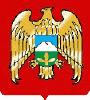 МЕСТНАЯ АДМИНИСТРАЦИЯ ЭЛЬБРУССКОГО МУНИЦИПАЛЬНОГО РАЙОНА КАБАРДИНО-БАЛКАРСКОЙ РЕСПУБЛИКИКЪЭБЭРДЕЙ - БАЛЪКЪЭР РЕСПУБЛИКЭМ И ЭЛЬБРУС МУНИЦИПАЛЬНЭ КУЕЙМ И ЩIЫПIЭ АДМИНИСТРАЦЭМ И IЭТАЩХЬЭКЪАБАРТЫ-МАЛКЪАР РЕСПУБЛИКАНЫ ЭЛЬБРУС МУНИЦИПАЛЬНЫЙ РАЙОНУНУ ЖЕР-ЖЕРЛИ АДМИНИСТРАЦИЯСЫНЫ БАШЧЫСЫ« 02 »  сентября  2015   г.О создании муниципального Центра  тестирования  и определения мест тестирования для сдачи нормативов комплекса ГТО в Эльбрусском муниципальном районеВ целях реализации Плана мероприятий по внедрению Всероссийского физкультурно-спортивного комплекса «Готов к труду и обороне» (ГТО) в Кабардино-Балкарской Республике, утвержденного  распоряжением Правительством КБР № 203- рп от 2 апреля 2015 года Местная администрация  Эльбрусского муниципального района постановляет: 1. Создать при муниципальном казенном учреждении "Комитет по физической культуре и спорту Эльбрусского муниципального района" Кабардино-Балкарской Республики муниципальный Центр тестирования Всероссийского физкультурно-спортивного комплекса «Готов к труду и обороне».2. Утвердить состав:2.1. рабочей комиссии по внедрению Всероссийского физкультурно-спортивного комплекса «Готов к труду и обороне» в Эльбрусском муниципальном районе (Приложение 1).2.2. судей по подготовке  и проведению мероприятий по внедрению ВФСК ГТО в Эльбрусском муниципальном районе (Приложение 2).2.3.определить места тестирования для сдачи нормативов комплекса ГТО в Эльбрусском муниципальном районе (Приложении 3).3. МКУ «Управление по ИО ЗП и СХ» (С. Согаева), МКУ «КФК и С»                          (М. Жаппуев) при необходимости внести изменения в Устав и  в структуру МКУ «КФК и С».4. МУ «Управление финансами Эльбрусского муниципального района» (Ю. Мерзоев) предусмотреть в местном бюджете на 2016 год и на плановый период 2017 и 2018 годов необходимый объем финансовых средств  для оплаты труда 2 штатных единиц муниципального Центра тестирования Всероссийского физкультурно-спортивного комплекса «Готов к труду и обороне».5. Настоящее Постановление опубликовать в газете "Эльбрусские новости" и разместить на информационном сайте местной администрации Эльбрусского муниципального района в сети "Интернет" www.el.adm-kbr.ru.6. Постановление вступает в законную силу с момента опубликования.7.Контроль за исполнением настоящего Постановления возложить на заместителя главы местной администрации Эльбрусского муниципального района Р. Атакуева.Глава местной администрации   Эльбрусского муниципального района                                                К. УянаевПриложение № 1УТВЕРЖДЕНПостановлением местной администрации Эльбрусского муниципального района                                                                                                         №130 от 02 сентября  2015г.Рабочая комиссия по подготовке  и проведению мероприятий по внедрению ВФСК ГТО в Эльбрусском муниципальном районе1. Атакуев Р.А.            - заместитель главы местной администрации Эльбрусского муниципального района (председатель комиссии).2. Жаппуев М.М.            - председатель МКУ «КФК и С» Эльбрусского муниципального района (заместитель председателя комиссии).3. Моллаев С.С.              -  начальник МУ «Управления образования» местной  администрации Эльбрусского муниципального района (заместитель председателя комиссии).Члены комиссии:1. Атмурзаева А.И.                                                        -  специалист МУ «Управления образования» местной администрации Эльбрусского муниципального района.   2. Чеченов А.З.                                                        - директор МКУ ДОД «СДЮСШОР» Эльбрусского муниципального района.3. Локьяев Ю.Х.                                      - директор МОУ ДОД «ДЮСШ» Эльбрусского муниципального района.4. Этезов Х.М.                                            - директор МКУ СОК «Баксан» Эльбрусского муниципального района.5. Хапаев С.Х                                                           - директор МОУ ДОД «СДЮСШБ» Эльбрусского муниципального района.6. Апсуваев А.Ж.                                                 - директор МАУ ДО «ДЮСШ   Эльбрус  Эльбрусского муниципального района.     7. Газаева З.С-Х.                                                    - главный редактор МУ «Редакция  газеты  Эльбрусские новости» Эльбрусского муниципального района.Приложение № 2УТВЕРЖДЕНПостановлением местной администрации Эльбрусского муниципального района                                                                          №130 от 02 сентября  2015г.Состав судей по подготовке  и проведении мероприятий по внедрению ВФСК ГТО в Эльбрусском муниципальном районе1. Главный судья                                               - Чеченов А.З. директор  МКУ ДОД              «СДЮСШОР» Эльбрусского муниципального района                                                                   2. Заместитель главного судьи                            Карданов Ю.Л., завуч МОУ ДОД «ДЮСШ»   Эльбрусского   муниципального района.                                                                                - Шугушев Х.Х., завуч МКУ ДОД              «СДЮСШОР» Эльбрусского муниципального района.3. Главный секретарь                                        - Варакина И.В., методист МОУ ДОД «ДЮСШ»                                                                                         Эльбрусского муниципального района.4. Заместитель главного секретаря                  - Початкова Н.М, учитель физической культуры МОУ  «Гимназия № 5» Эльбрусского муниципального района.Судьи:Абулькин Рафаил Хасанович                - учитель физической культуры   МОУ «Лицей № 1» г. Тырныауза Эльбрусского муниципального района .Алиев Солтан-Хамид Ахматович          - учитель физической культуры МОУ «Лицей № 1» г. Тырныауза Эльбрусского муниципального района.Жашуев Марат Валерьевич                     - учитель физической культуры МОУ «СОШ № 3» г. Тырныауза Эльбрусского муниципального района.Шабаева Лидия Николаевна                          -  учитель физической культуры МОУ «СОШ № 3» г. Тырныауза Эльбрусского муниципального района.    Малкаруков Махти Исмаилович              - учитель физической культуры МОУ  «СОШ № 6» г. Тырныауза Эльбрусского   муниципального района.     Малкандуев Зураб Азретович                      - учитель физической культуры  МОУ «СОШ № 6» г. Тырныауза Эльбрусского муниципального района.    Яровой Сергей Николаевич                          - учитель физической культуры МОУ «Гимназия № 5» г. Тырныауза  Эльбрусского муниципального района.      Кандыба Валентина Васильевна                 - учитель физической культуры МОУ «Гимназия № 5» г. Тырныауза  Эльбрусского муниципального района. Эдоков Мурат Хизирович                          - учитель физической культуры МОУ «СОШ № 2» г. Тырныауза Эльбрусского муниципального района. Атакуев Руслан Сагидович                               - учитель физической культуры МОУ «СОШ имени А.М. Ахматова» с. Былым Эльбрусского муниципального района. Кулиев Аслан Сагидович                                  - учитель физической культуры МОУ «СОШ имени А.М. Ахматова»         с. Былым Эльбрусского муниципального района.Байсултанов Жамбулат Хасанович                   - учитель физической культуры МОУ «СОШ № 1» имени А.Ж. Доттуева с. Кенделен Эльбрусского муниципального района. Теппеев Борис Нохавич                              - учитель физической культуры МОУ    «СОШ № 2» с. Кенделен Эльбрусского муниципального района.Теппеев Бекбулат Кубадиевич                      - учитель физической культуры МОУ    «СОШ № 2» с. Кенделен Эльбрусского муниципального района. Балаев Хизир Ахматович                              - учитель физической культуры МОУ «СОШ № 3» с. Кенделен Эльбрусского муниципального района.Хапаева Мариям Абузедовна                      - учитель физической культуры МОУ «Прогимназия № 4» Эльбрусского муниципального района. Джаппуев Ахмат Османович                            - учитель физической культуры  МОУ                                     «СОШ» с. Лашкута Эльбрусского муниципального района.Журтубаева Хийса Чиппаевич                           - учитель физической культуры МОУ «СОШ» с. Нейтрино Эльбрусского   муниципального района.Борчаев Ильяс Аппасович                                 - учитель физической культуры  МОУ «СОШ» с. Терскол Эльбрусского муниципального района.Байдаева Аминат Хизировна                             - учитель физической культуры МОУ «СОШ» с. Эльбрус Эльбрусского муниципального района.Хаппаева Маргарита Муратовна                        - учитель физической культуры МОУ «СОШ» с. Эльбрус Эльбрусского муниципального района.Гулиев Магомет Османович                             - учитель физической культуры МОУ «СОШ» с. Верхний Баксан Эльбрусского муниципального района. Байсултанов Расул  Сафарович                          -  тренер-преподаватель МОУ ДОД  «ДЮСШ» г. ТырныаузаЭльбрусского муниципального района.Чеченов Артур Махтиевич                                  - тренер-преподаватель МОУ ДОД «ДЮСШ»  г. Тырныауза  Эльбрусского муниципального района. Дахкильгов Чингиз Магомедович        - тренер-преподаватель МКУ ДОД «СДЮСШОР» г. Тырныауза Эльбрусского муниципального района.Могилевец Евгений Анатольевич                      - тренер-преподаватель МКУ ДОД «СДЮСШОР» г. Тырныауза Эльбрусского муниципального района.27.      Теммоев Ахмат Жамалович                               - учитель физической культуры  ГОУ «ПУ №3» г Тырныауза Эльбрусского муниципального района.28.     Алиев Аслан Ахматович                                       - учитель физической культуры ГКОУ «ОШИ № 7» г. Тырныауза Эльбрусского муниципального района.Приложение № 3УТВЕРЖДЕНПостановлением местной администрации Эльбрусского муниципального района                                                                                                        №130 от 02 сентября  2015г.Места тестирования для сдачи нормативов комплекса ГТОПОСТАНОВЛЕНИЕУНАФЭБЕГИМИ     №130     №130     №130№п/пНаименование Адрес1.МОУ «СОШ №1» имени А.Ж. Доттуева с.Кенделен  Эльбрусского муниципального районас. Кенделен, ул. Ленина 242.МОУ «СОШ №2» с. Кенделен Эльбрусского муниципального районас. Кенделен, ул. 800 погибших3.МОУ «СОШ №3 » с.Кенделен Эльбрусского муниципального районас. Кенделен, ул. Энеева 834.МОУ «СОШ №4» с.Кенделен Эльбрусского муниципального районас. Кенделен, ул. Ленина 1845.МОУ «СОШ » с. Лашкута Эльбрусского муниципального районас. Лашкута, ул. Мира 126.МОУ «СОШ » с. Бедык Эльбрусского муниципального районас. Бедык, ул. Байсултанова 187.МОУ «СОШ» имени А.М. Ахматова  с. Былым Эльбрусского муниципального районас. Былым, ул. Ахматова 568.МОУ «Лицей №1» г. Тырныауз Эльбрусского муниципального районаг. Тырныауз, ул. Энеева199.МОУ «СОШ №2» г. Тырныауз Эльбрусского муниципального районаг. Тырныауз, ул. Мира 1110.МОУ «СОШ №3» г. Тырныауз Эльбрусского муниципального районаг. Тырныауз, пр. Эльбрусский 2311.МОУ «Гимназия № 5» г. Тырныауз Эльбрусского муниципального районаг. Тырныауз, ул. Баксанская 1312.МОУ «СОШ № 6» г. Тырныауз Эльбрусского муниципального районаг. Тырныауз, ул. Заводская 1А13.ГКОУ «ОШИ №7» г. Тырныауз Эльбрусского муниципального районаг. Тырныауз, ул. Энеева 814.МОУ «СОШ»  с. Верхний Баксан Эльбрусского муниципального районас. Верхний Баксан, ул. Школьная 215.МОУ «СОШ» с. Нейтрино Эльбрусского муниципального районас. Нейтрино, ул. Школьная16.МОУ «СОШ» с. Эльбрус Эльбрусского муниципального районас. Эльбрус, ул. Школьная 117.МОУ «СОШ» с. Терскол Эльбрусского муниципального районас. Терскол, ул. Заречная 4 18.ГОУ «ПУ № 3» г. Тырныауз Эльбрусского муниципального районаг. Тырныауз, ул. Толстова 2919.с/к. «Геолог» имени В.А. Губанова г. Тырныауз Эльбрусского муниципального районаг. Тырныауз, пр. Эльбрусский 8920.МКУ СОК «Баксан» г. Тырныауз Эльбрусского муниципального районаг. Тырныауз, ул. Мизиева 12